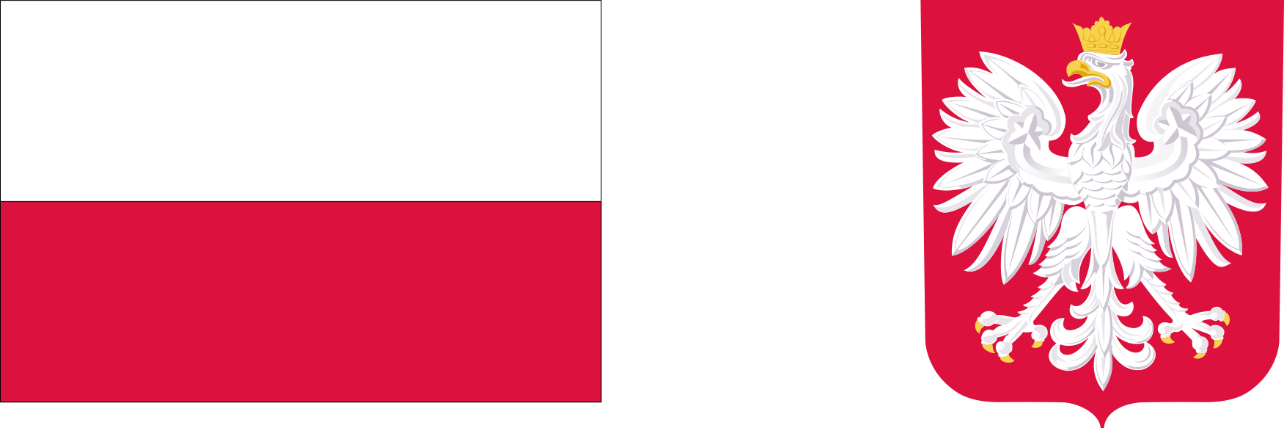 DOFINANSOWANO  ZE  ŚRODKÓW
	BUDŻETU PAŃSTWAW 2022 roku Powiat Przemyski uzyskał środki finansowe z Rządowego Funduszu Polski Ład: Program Inwestycji Strategicznych na przebudowę dachów przy pl. Dominikańskim, ul. Waygarta, Nienadowej oraz ich modernizacja w ramach poprawy efektywności energetycznej użyteczności publicznej. Dofinansowanie: 3 590 450,65 złCałkowita wartość zadania: 3 989 389,61 zł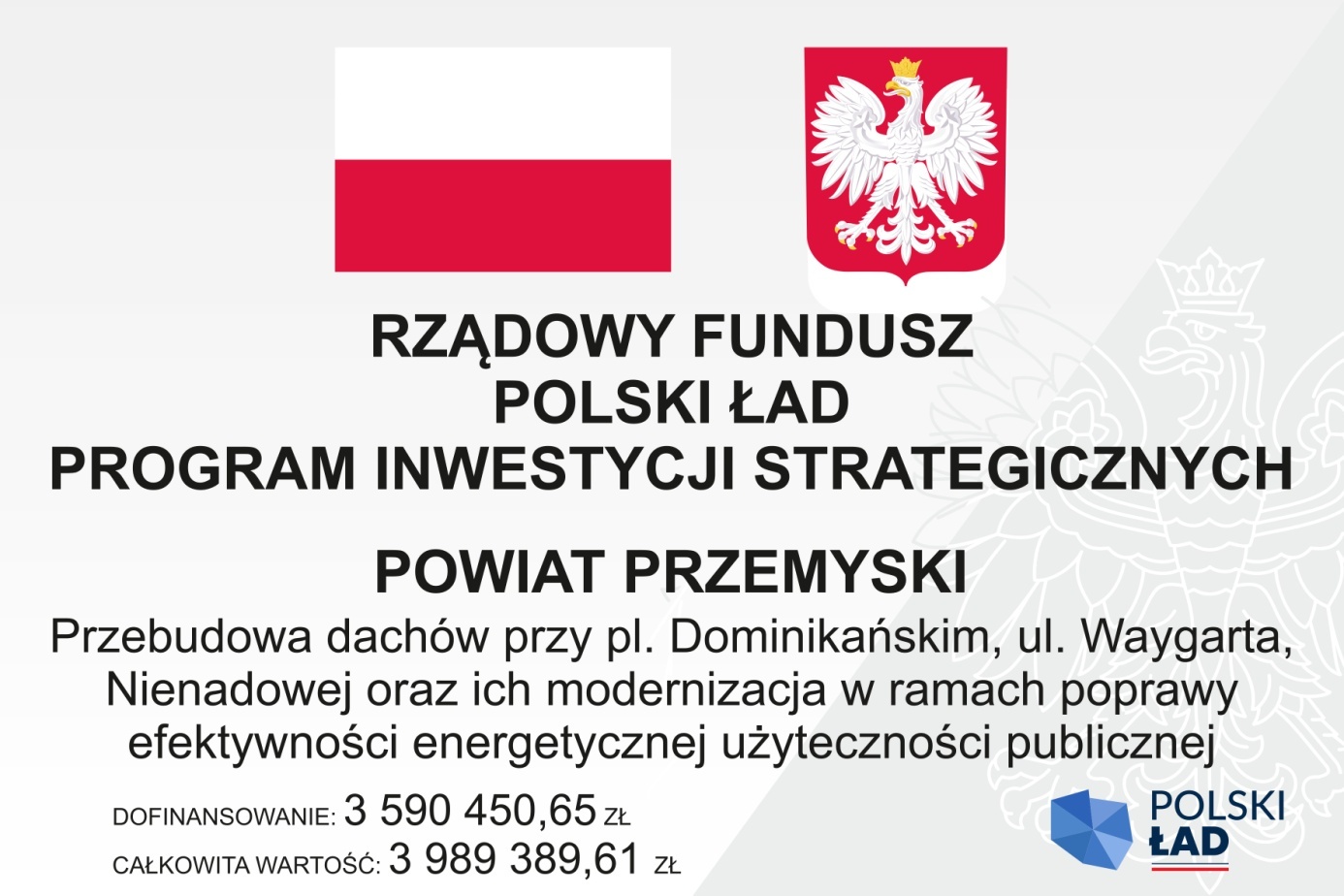 